МОУ Лучинская СШ ЯМР.Сценарий спортивно-оздоровительного мероприятия патриотической направленности. 22 февраля 2019 года (начальная школа).23 февраля вся Россия празднует День защитника Отечества. Отечество – это наша страна, родина. Для того чтобы народу в любимой стране жилось спокойно и создавалась армия, в которой по сей день служат мужчины. Наша армия была создана в 1918 году. Отдавая дань военным, правительством был принят указ о чествовании в этот день защитников страны. (ГИМН)Добрый день, уважаемые гости, болельщики и участники! Всех будущих воинов мальчишек поздравляем с днём защитника Отечества! Желаем вам богатырского здоровья, счастья, радости, везенья, удачи!Сегодня мы собрались, чтобы увидеть этих удивительных людей. Пред вами три команды. Это - лучшие из лучших представителей от каждого класса: им лень сидеть у телевизора, они не портят глаза перед компьютером, потому что любят спорт. Им не сидится на месте, а солнце, воздух и вода - их верные друзья. Сегодня мы с вами увидим, какие они ловкие, сильные и  смелые. Поприветствуем их (аплодисментами)Наши команды:2 класс: «Танкисты»3 класс: «Пехотинцы»4 класс: «Сапёры»Позвольте представить вам жюри наших соревнованийПредставление жюри_______________________________________________А условия соревнований таковы: за победу в каждом конкурсе команда получает за первое место - красную звёздочку (5б), за второе место – жёлтую (4б), за третье – зелёную. Все звёздочки будут вывешиваться на «экране соревнований» и вы без труда сможете определить победителя.Давайте все дружно скажем: «Ура!». Праздник начать пришла уже пора.Все: УРА!1 эстафета:«Захват крепости» - участники команд по очереди скачут на фитболах до фишки и обратно, передают следующему участнику команды. Задание считается выполненным, когда последний участник команды пересек линию финиша. 2 эстафета: «Трудное положение» - солдатам нередко приходится оказываться в непростых ситуациях, выпутываться из них. Одному игроку каждой команды завязываются руки сзади. На пол перед каждым участником высыпают коробок спичек. Задача – собрать спички как можно быстрее.3 эстафета: «Поле боя» - в этом испытании встречаются 2 команды. Между ними лежат огромное количество гранат, задача команд – как можно быстрее и больше гранат перекинуть на сторону противника за 15 секунд.На чьей стороне меньше гранат будет лежат после остановки времени, та команда и побеждает. (2-3; 3-4: 2-4).4 эстафета:«Диверсанты» - на территории штаба были пойманы диверсанты. Необходимо провести их допрос. Для этого от каждой команды приглашаются по два участника, которые в течение минуты внимательно рассматривают друг друга. Затем участники разворачиваются друг к другу спиной и им задаётся ряд вопросов, касающихся внешнего вида соперника.Кто больше даст правильных ответов, тот и побеждает.2-3;3-4;2-4.5 эстафета:«Роем окопы» - в роли лопат – ложки, в роли окопа – стакан; в роли земли – мелко нарезанное из бумаги конфетти. Задача участников – как можно быстрее вырыть окоп, то есть вычерпать ложкой конфетти из пакетика в стакан.Каждый участник имеет право сбегать – по 2 раза. В итоге – у кого масса земли (конфетти) в окопе (стакане) будет больше, та команда и побеждает.6 эстафета:«Полоса препятствий» - перед каждой командой выложена полоса препятствий, которую должен пройти каждый участник команд. А именно:1: кувырок вперед по мату,2: змейка через 2 обруча,3: постройка башенки из кубиков (разбор башенки в корзину),4: проползти под колючей проволокой,5: перепрыгнуть через барьеры.6: бегом вернуться к команде – передать эстафету.Та команда, которая правильно выполнит все этапы испытания и при этом окажется быстрее всех – побеждает.Запасная, 7 эстафета:«Собери волю в кулак» - участникам команд нужно будет собрать волю в кулак. Нужно одной рукой скомкать этот лист в кулак. Первый выполнивший задание и при этом качественно – побеждает.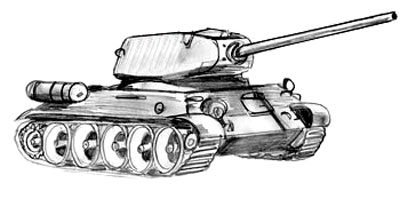 «Танкисты»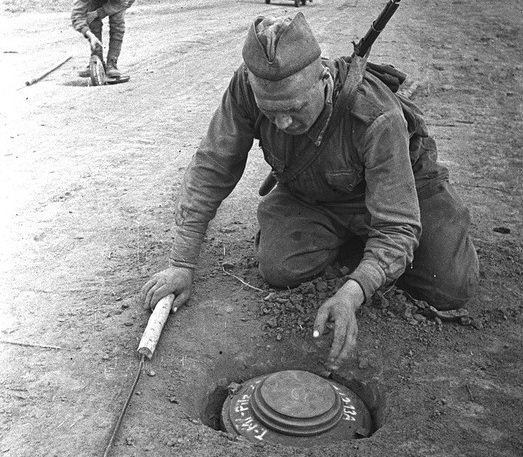 «Сапёры»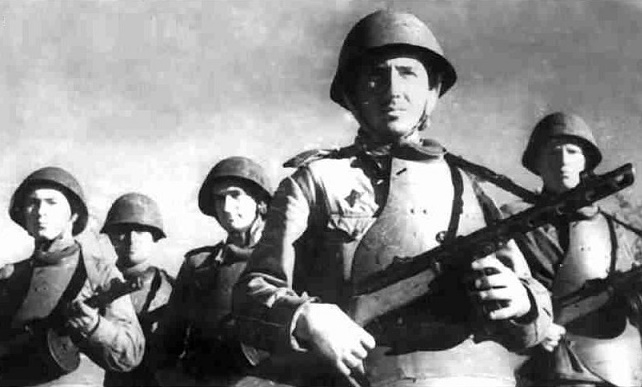 «Пехотинцы»Необходимый инвентарьНеобходимый инвентарьЧлен жюри №1С наибольшим количеством красных звезд выходит вперёд:«Самая быстрая и ловкая команда ___________класса».«Самая сплоченная и дружная команда _______________класса»«Самая внимательная и честная команда ______________класса».Член жюри № 2С наибольшим количеством красных звезд выходит вперёд:«Самая быстрая и ловкая команда ___________класса».«Самая сплоченная и дружная команда _______________класса»«Самая внимательная и честная команда ______________класса».Член жюри №3С наибольшим количеством красных звезд выходит вперёд:«Самая быстрая и ловкая команда ___________класса».«Самая сплоченная и дружная команда _______________класса»«Самая внимательная и честная команда ______________класса».№Название эстафетыИнвентарь1«Захват крепости»3 оранж.конуса; 3 фитбола.2«Трудное положение»3 шарфа; 3 коробка спичек, 3 стула.3«Поле боя»50 гранат (комочки из бумаг), секундомер4«Диверсанты»Секундомер.5«Роем окопы»3 ложки, 3 пакетика с конфетти, 3 стакана, весы кухонные.6«Полоса препятствий»3 мата синих; 6 обручей; кубики по 6 шт; 3 корзины; 12 оранж.конусов, 6 гимнастических палок, плоские маты 3 шт; барьеры 6 шт.7«Собери волю в кулак»3 листа А4 со словом «ВОЛЯ»№Название эстафетыИнвентарь1«Захват крепости»3 оранж.конуса; 3 фитбола.2«Трудное положение»3 шарфа; 3 коробка спичек, 3 стула.3«Поле боя»50 гранат (комочки из бумаг), секундомер4«Диверсанты»Секундомер.5«Роем окопы»3 ложки, 3 пакетика с конфетти, 3 стакана, весы кухонные.6«Полоса препятствий»3 мата синих; 6 обручей; кубики по 6 шт; 3 корзины; 12 оранж.конусов, 6 гимнастических палок, плоские маты 3 шт; барьеры 6 шт.7«Собери волю в кулак»3 листа А4 со словом «ВОЛЯ»№Название эстафетыЗвезда, баллы(красная-5б; жёлтая -4б, зелёна -3б)Звезда, баллы(красная-5б; жёлтая -4б, зелёна -3б)Звезда, баллы(красная-5б; жёлтая -4б, зелёна -3б)2 класс«Танкисты»3 класс«Пехотинцы»4 класс«Сапёры»1«Захват крепости»2«Трудное положение»3«Поле боя»4«Диверсанты»5«Роем окопы»6«Полоса препятствий»7запасной«Собери волю в кулак»Итого№Название эстафетыЗвезда, баллы(красная-5б; жёлтая -4б, зелёна -3б)Звезда, баллы(красная-5б; жёлтая -4б, зелёна -3б)Звезда, баллы(красная-5б; жёлтая -4б, зелёна -3б)2 класс«Танкисты»3 класс«Пехотинцы»4 класс«Сапёры»1«Захват крепости»2«Трудное положение»3«Поле боя»4«Диверсанты»5«Роем окопы»6«Полоса препятствий»7запасной«Собери волю в кулак»Итого№Название эстафетыЗвезда, баллы(красная-5б; жёлтая -4б, зелёна -3б)Звезда, баллы(красная-5б; жёлтая -4б, зелёна -3б)Звезда, баллы(красная-5б; жёлтая -4б, зелёна -3б)2 класс«Танкисты»3 класс«Пехотинцы»4 класс«Сапёры»1«Захват крепости»2«Трудное положение»3«Поле боя»4«Диверсанты»5«Роем окопы»6«Полоса препятствий»7запасной«Собери волю в кулак»Итого